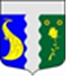 МЕСТНАЯ АДМИНИСТРАЦИЯ ВНУТРИГОРОДСКОГО МУНИЦИПАЛЬНОГО ОБРАЗОВАНИЯ  ГОРОДА ФЕДЕРАЛЬНОГО ЗНАЧЕНИЯ САНКТ-ПЕТЕРБУРГА ПОСЕЛОК ТЯРЛЕВО______________________________________________________________________________                                                    РАСПОРЯЖЕНИЕот   14.01.2022 г.                                                                                                                    № 1 «Об утверждении отчета об оценке эффективностиреализации муниципальных программ»       1. Утвердить «Отчет об утвержденных и реализованных в 2021 году муниципальных программах» (приложение 1).       2. Утвердить «Оценку эффективности реализации муниципальных программ в 2021 году» (приложение 2).       3.Настоящее Распоряжение вступает в силу со дня принятия.Глава местной администрации                                                  А.О.НиколаевПриложение 1ОТЧЕТ ОБ УТВЕРЖДЕННЫХ И РЕАЛИЗОВАННЫХ В 2021г. МУНИЦИПАЛЬНЫХ ПРОГРАММАХ1. Муниципальная программа по проведению работ по военно-патриотическому воспитанию граждан на территории Муниципального образования поселок Тярлево в 2021 году утверждена Постановлением Местной Администрации от 13.10.2020 № 38 (изменения в редакции от  22.12.2021 №38):Показатели реализации мероприятий программы:2. Муниципальная программа по обеспечению условий для развития на территории Муниципального образования пос.Тярлево физической культуры и массового спорта, организация и проведения официальных физкультурных мероприятий, физкультурно-оздоровительных мероприятий и спортивных мероприятий  на территории Муниципального образования поселок Тярлево в 2021 году утверждена Постановлением Местной Администрации от 13.10.2020 № 38 (изменения в редакции от 22.12.2021 №38):Показатели реализации мероприятий программы:3. Муниципальная программа по содействию развитию малого бизнесана территории муниципального образования в 2021 году утверждена Постановлением Местной Администрации от 13.10.2020 № 38:Показатели реализации мероприятий программы:4. Муниципальная программа по участию в профилактике терроризма и экстремизма, а также минимизации и (или) ликвидации последствий их проявлений на территории муниципального образования в форме и порядке, установленных федеральным законодательством и законодательством Санкт-Петербурга в 2021 году утверждена Постановлением Местной Администрации от 13.10.2020 № 38 (изменения в редакции от 20.04.2021 №12): Показатели реализации мероприятий программы:5. Муниципальная программа по участию в деятельности по профилактике правонарушений в Санкт-Петербурге в соответствии с федеральным законодательством и законодательством Санкт-Петербурга в 2021 году утверждена Постановлением Местной Администрации от 13.10.2020 № 38:Показатели реализации мероприятий программы:Приложение 2ОЦЕНКА ЭФФЕКТИВНОСТИ РЕАЛИЗАЦИИ МУНИЦИПАЛЬНЫХ ПРОГРАММВ 2021 ГОДУВ соответствии с Порядком оценки эффективности реализации муниципальных  программ, утвержденной Постановлением Местной Администрации от 16.09.2020 г. № 34, и на основании отчетных данных, проведена оценка эффективности реализации муниципальных программ (далее – программ), реализуемых в 2021 году.           Оценка эффективности реализации муниципальной программы осуществляется в целях контроля, прогноза достижения результатов реализации и своевременного принятия мер по повышению эффективности расходования бюджетных средств.Оценка эффективности реализации программ проводится по следующим комплексным критериям:1) степень достижения целей и решения задач муниципальных программ.Оценка степени достижения целей и решения задач муниципальной программы определяется путем сопоставления фактически достигнутых значений показателей (индикаторов) муниципальной программы и их плановых значений.2) степень соответствия запланированному уровню затрат и эффективности использования средств, направленных на реализацию муниципальных программ.Оценка степени соответствия запланированному уровню затрат и эффективности использования средств, направленных на реализацию муниципальной программы, определяется путем сопоставления плановых и фактических объемов финансирования муниципальной программы.3) эффективность реализации муниципальных программ:В результате проведенной оценки уровень эффективности одной из пяти муниципальных программ: «Содействие развитию малого бизнеса на территории муниципального образования» признан удовлетворительным. Данный уровень эффективности возник в связи с отсутствием запросов на  оказание консультационной помощи по вопросам малого бизнеса.Четыре муниципальные программы признаны эффективными. Одна из наиболее важных задач, возникающих в ходе реализации любой программы, состоит в расчете возможного конечного эффекта от ее реализации, направленного на благо общества в целом или отдельных групп населения. В целом, если не брать во внимание программу, уровень которой был признан удовлетворительной по причине отсутствия запросов на оказание консультационной помощи по вопросам малого бизнеса, эффективность решения проблем социального развития муниципального образования поселок Тярлево в ходе реализации программ, можно признать эффективной. Цель, задачи, наименование мероприятийИсполнительФинансовые затраты, тыс. руб.Финансовые затраты, тыс. руб.Финансовые затраты, тыс. руб.Показатели результативности выполнения программыПоказатели результативности выполнения программыПоказатели результативности выполнения программыПоказатели результативности выполнения программыПоказатели результативности выполнения программыЦель, задачи, наименование мероприятийИсполнительутвержденный  плануточненный планисполненонаименование показателяединица изм.плануточненныйфакт12345678910Цель: развитие гражданственности и патриотизма, как важнейших духовно-нравственных и социальных ценностей, формирование значимых качеств, умений и готовности к их активному проявлению в различных сферах жизни общества, особенно в процессе военной и других, связанных с ней, видов государственной службы, верности конституционному и воинскому долгу, высокой ответственности и дисциплинированностиЦель: развитие гражданственности и патриотизма, как важнейших духовно-нравственных и социальных ценностей, формирование значимых качеств, умений и готовности к их активному проявлению в различных сферах жизни общества, особенно в процессе военной и других, связанных с ней, видов государственной службы, верности конституционному и воинскому долгу, высокой ответственности и дисциплинированностиЦель: развитие гражданственности и патриотизма, как важнейших духовно-нравственных и социальных ценностей, формирование значимых качеств, умений и готовности к их активному проявлению в различных сферах жизни общества, особенно в процессе военной и других, связанных с ней, видов государственной службы, верности конституционному и воинскому долгу, высокой ответственности и дисциплинированностиЦель: развитие гражданственности и патриотизма, как важнейших духовно-нравственных и социальных ценностей, формирование значимых качеств, умений и готовности к их активному проявлению в различных сферах жизни общества, особенно в процессе военной и других, связанных с ней, видов государственной службы, верности конституционному и воинскому долгу, высокой ответственности и дисциплинированностиЦель: развитие гражданственности и патриотизма, как важнейших духовно-нравственных и социальных ценностей, формирование значимых качеств, умений и готовности к их активному проявлению в различных сферах жизни общества, особенно в процессе военной и других, связанных с ней, видов государственной службы, верности конституционному и воинскому долгу, высокой ответственности и дисциплинированностиЦель: развитие гражданственности и патриотизма, как важнейших духовно-нравственных и социальных ценностей, формирование значимых качеств, умений и готовности к их активному проявлению в различных сферах жизни общества, особенно в процессе военной и других, связанных с ней, видов государственной службы, верности конституционному и воинскому долгу, высокой ответственности и дисциплинированностиЦель: развитие гражданственности и патриотизма, как важнейших духовно-нравственных и социальных ценностей, формирование значимых качеств, умений и готовности к их активному проявлению в различных сферах жизни общества, особенно в процессе военной и других, связанных с ней, видов государственной службы, верности конституционному и воинскому долгу, высокой ответственности и дисциплинированностиЦель: развитие гражданственности и патриотизма, как важнейших духовно-нравственных и социальных ценностей, формирование значимых качеств, умений и готовности к их активному проявлению в различных сферах жизни общества, особенно в процессе военной и других, связанных с ней, видов государственной службы, верности конституционному и воинскому долгу, высокой ответственности и дисциплинированностиЦель: развитие гражданственности и патриотизма, как важнейших духовно-нравственных и социальных ценностей, формирование значимых качеств, умений и готовности к их активному проявлению в различных сферах жизни общества, особенно в процессе военной и других, связанных с ней, видов государственной службы, верности конституционному и воинскому долгу, высокой ответственности и дисциплинированностиЦель: развитие гражданственности и патриотизма, как важнейших духовно-нравственных и социальных ценностей, формирование значимых качеств, умений и готовности к их активному проявлению в различных сферах жизни общества, особенно в процессе военной и других, связанных с ней, видов государственной службы, верности конституционному и воинскому долгу, высокой ответственности и дисциплинированностиЗадачи: - создание эффективной системы военно-патриотического воспитания, обеспечивающей оптимальные условия развития у молодежи верности Отечеству, готовности к достойному служению обществу и государству, честному выполнению долга и служебных обязанностей;- воспитание духовности на основе изучения и обобщения опыта, приобретенного Россией за всю историю ее борьбы за независимость, особенно в ходе Великой Отечественной войны, боевых действий в Афганистане и в «горячих точках» на территории России и СНГ.- мотивация граждан к службе в Вооруженных Силах Российской ФедерацииЗадачи: - создание эффективной системы военно-патриотического воспитания, обеспечивающей оптимальные условия развития у молодежи верности Отечеству, готовности к достойному служению обществу и государству, честному выполнению долга и служебных обязанностей;- воспитание духовности на основе изучения и обобщения опыта, приобретенного Россией за всю историю ее борьбы за независимость, особенно в ходе Великой Отечественной войны, боевых действий в Афганистане и в «горячих точках» на территории России и СНГ.- мотивация граждан к службе в Вооруженных Силах Российской ФедерацииЗадачи: - создание эффективной системы военно-патриотического воспитания, обеспечивающей оптимальные условия развития у молодежи верности Отечеству, готовности к достойному служению обществу и государству, честному выполнению долга и служебных обязанностей;- воспитание духовности на основе изучения и обобщения опыта, приобретенного Россией за всю историю ее борьбы за независимость, особенно в ходе Великой Отечественной войны, боевых действий в Афганистане и в «горячих точках» на территории России и СНГ.- мотивация граждан к службе в Вооруженных Силах Российской ФедерацииЗадачи: - создание эффективной системы военно-патриотического воспитания, обеспечивающей оптимальные условия развития у молодежи верности Отечеству, готовности к достойному служению обществу и государству, честному выполнению долга и служебных обязанностей;- воспитание духовности на основе изучения и обобщения опыта, приобретенного Россией за всю историю ее борьбы за независимость, особенно в ходе Великой Отечественной войны, боевых действий в Афганистане и в «горячих точках» на территории России и СНГ.- мотивация граждан к службе в Вооруженных Силах Российской ФедерацииЗадачи: - создание эффективной системы военно-патриотического воспитания, обеспечивающей оптимальные условия развития у молодежи верности Отечеству, готовности к достойному служению обществу и государству, честному выполнению долга и служебных обязанностей;- воспитание духовности на основе изучения и обобщения опыта, приобретенного Россией за всю историю ее борьбы за независимость, особенно в ходе Великой Отечественной войны, боевых действий в Афганистане и в «горячих точках» на территории России и СНГ.- мотивация граждан к службе в Вооруженных Силах Российской ФедерацииЗадачи: - создание эффективной системы военно-патриотического воспитания, обеспечивающей оптимальные условия развития у молодежи верности Отечеству, готовности к достойному служению обществу и государству, честному выполнению долга и служебных обязанностей;- воспитание духовности на основе изучения и обобщения опыта, приобретенного Россией за всю историю ее борьбы за независимость, особенно в ходе Великой Отечественной войны, боевых действий в Афганистане и в «горячих точках» на территории России и СНГ.- мотивация граждан к службе в Вооруженных Силах Российской ФедерацииЗадачи: - создание эффективной системы военно-патриотического воспитания, обеспечивающей оптимальные условия развития у молодежи верности Отечеству, готовности к достойному служению обществу и государству, честному выполнению долга и служебных обязанностей;- воспитание духовности на основе изучения и обобщения опыта, приобретенного Россией за всю историю ее борьбы за независимость, особенно в ходе Великой Отечественной войны, боевых действий в Афганистане и в «горячих точках» на территории России и СНГ.- мотивация граждан к службе в Вооруженных Силах Российской ФедерацииЗадачи: - создание эффективной системы военно-патриотического воспитания, обеспечивающей оптимальные условия развития у молодежи верности Отечеству, готовности к достойному служению обществу и государству, честному выполнению долга и служебных обязанностей;- воспитание духовности на основе изучения и обобщения опыта, приобретенного Россией за всю историю ее борьбы за независимость, особенно в ходе Великой Отечественной войны, боевых действий в Афганистане и в «горячих точках» на территории России и СНГ.- мотивация граждан к службе в Вооруженных Силах Российской ФедерацииЗадачи: - создание эффективной системы военно-патриотического воспитания, обеспечивающей оптимальные условия развития у молодежи верности Отечеству, готовности к достойному служению обществу и государству, честному выполнению долга и служебных обязанностей;- воспитание духовности на основе изучения и обобщения опыта, приобретенного Россией за всю историю ее борьбы за независимость, особенно в ходе Великой Отечественной войны, боевых действий в Афганистане и в «горячих точках» на территории России и СНГ.- мотивация граждан к службе в Вооруженных Силах Российской ФедерацииЗадачи: - создание эффективной системы военно-патриотического воспитания, обеспечивающей оптимальные условия развития у молодежи верности Отечеству, готовности к достойному служению обществу и государству, честному выполнению долга и служебных обязанностей;- воспитание духовности на основе изучения и обобщения опыта, приобретенного Россией за всю историю ее борьбы за независимость, особенно в ходе Великой Отечественной войны, боевых действий в Афганистане и в «горячих точках» на территории России и СНГ.- мотивация граждан к службе в Вооруженных Силах Российской ФедерацииМероприятия:148,3104,7104,2Выпуск книги «Жители Тярлево – участники Великой Отечественной Войны»Местная Администрация100,0100,099,5Выпуск книги «Жители Тярлево – участники Великой Отечественной Войны»усл.111Выпуск книги «Жители Тярлево – участники Великой Отечественной Войны»Местная Администрация40,000Экскурсионная программа в музей «Ленрезерв»усл.100Организация и проведение экскурсионного обслуживанияМестная Администрация40,000Экскурсионная программа в музей «Ленрезерв»усл.100Возложение цветов к памятным датам (цветочная продукция к27 января 9 мая22 июня8 сентября)Местная Администрация8,34,74,7Цветочная продукцияусл.444Цель, задачи, наименование мероприятийИсполнительФинансовые затраты, тыс. руб.Финансовые затраты, тыс. руб.Финансовые затраты, тыс. руб.Показатели результативности выполнения программыПоказатели результативности выполнения программыПоказатели результативности выполнения программыПоказатели результативности выполнения программыПоказатели результативности выполнения программыЦель, задачи, наименование мероприятийИсполнительутвержденный  плануточненный планисполненонаименование показателяединица изм.плануточненныйфакт12345678910Цель: создание условий, ориентирующих население муниципального образования пос.Тярлево на здоровый образ жизни, в том числе на занятия физической культурой и массовым спортомЦель: создание условий, ориентирующих население муниципального образования пос.Тярлево на здоровый образ жизни, в том числе на занятия физической культурой и массовым спортомЦель: создание условий, ориентирующих население муниципального образования пос.Тярлево на здоровый образ жизни, в том числе на занятия физической культурой и массовым спортомЦель: создание условий, ориентирующих население муниципального образования пос.Тярлево на здоровый образ жизни, в том числе на занятия физической культурой и массовым спортомЦель: создание условий, ориентирующих население муниципального образования пос.Тярлево на здоровый образ жизни, в том числе на занятия физической культурой и массовым спортомЦель: создание условий, ориентирующих население муниципального образования пос.Тярлево на здоровый образ жизни, в том числе на занятия физической культурой и массовым спортомЦель: создание условий, ориентирующих население муниципального образования пос.Тярлево на здоровый образ жизни, в том числе на занятия физической культурой и массовым спортомЦель: создание условий, ориентирующих население муниципального образования пос.Тярлево на здоровый образ жизни, в том числе на занятия физической культурой и массовым спортомЦель: создание условий, ориентирующих население муниципального образования пос.Тярлево на здоровый образ жизни, в том числе на занятия физической культурой и массовым спортомЦель: создание условий, ориентирующих население муниципального образования пос.Тярлево на здоровый образ жизни, в том числе на занятия физической культурой и массовым спортомЗадачи: повышение интереса населения муниципального образования к занятиям физической культурой и спортом; содействие развитию массового спорта и физкультурно-оздоровительного движения по месту жительства; сохранение и укрепление здоровья детей, формирование у них потребности в физическом совершенствовании и здоровом образе жизни, развитие системы детско-юношеского спорта;   формирование средствами физической культуры положительной мотивации у молодых людей относительно прохождения военной службы;реализация комплекса мер по пропаганде физической культуры и спорта как важнейшей составляющей здорового образа жизни.Задачи: повышение интереса населения муниципального образования к занятиям физической культурой и спортом; содействие развитию массового спорта и физкультурно-оздоровительного движения по месту жительства; сохранение и укрепление здоровья детей, формирование у них потребности в физическом совершенствовании и здоровом образе жизни, развитие системы детско-юношеского спорта;   формирование средствами физической культуры положительной мотивации у молодых людей относительно прохождения военной службы;реализация комплекса мер по пропаганде физической культуры и спорта как важнейшей составляющей здорового образа жизни.Задачи: повышение интереса населения муниципального образования к занятиям физической культурой и спортом; содействие развитию массового спорта и физкультурно-оздоровительного движения по месту жительства; сохранение и укрепление здоровья детей, формирование у них потребности в физическом совершенствовании и здоровом образе жизни, развитие системы детско-юношеского спорта;   формирование средствами физической культуры положительной мотивации у молодых людей относительно прохождения военной службы;реализация комплекса мер по пропаганде физической культуры и спорта как важнейшей составляющей здорового образа жизни.Задачи: повышение интереса населения муниципального образования к занятиям физической культурой и спортом; содействие развитию массового спорта и физкультурно-оздоровительного движения по месту жительства; сохранение и укрепление здоровья детей, формирование у них потребности в физическом совершенствовании и здоровом образе жизни, развитие системы детско-юношеского спорта;   формирование средствами физической культуры положительной мотивации у молодых людей относительно прохождения военной службы;реализация комплекса мер по пропаганде физической культуры и спорта как важнейшей составляющей здорового образа жизни.Задачи: повышение интереса населения муниципального образования к занятиям физической культурой и спортом; содействие развитию массового спорта и физкультурно-оздоровительного движения по месту жительства; сохранение и укрепление здоровья детей, формирование у них потребности в физическом совершенствовании и здоровом образе жизни, развитие системы детско-юношеского спорта;   формирование средствами физической культуры положительной мотивации у молодых людей относительно прохождения военной службы;реализация комплекса мер по пропаганде физической культуры и спорта как важнейшей составляющей здорового образа жизни.Задачи: повышение интереса населения муниципального образования к занятиям физической культурой и спортом; содействие развитию массового спорта и физкультурно-оздоровительного движения по месту жительства; сохранение и укрепление здоровья детей, формирование у них потребности в физическом совершенствовании и здоровом образе жизни, развитие системы детско-юношеского спорта;   формирование средствами физической культуры положительной мотивации у молодых людей относительно прохождения военной службы;реализация комплекса мер по пропаганде физической культуры и спорта как важнейшей составляющей здорового образа жизни.Задачи: повышение интереса населения муниципального образования к занятиям физической культурой и спортом; содействие развитию массового спорта и физкультурно-оздоровительного движения по месту жительства; сохранение и укрепление здоровья детей, формирование у них потребности в физическом совершенствовании и здоровом образе жизни, развитие системы детско-юношеского спорта;   формирование средствами физической культуры положительной мотивации у молодых людей относительно прохождения военной службы;реализация комплекса мер по пропаганде физической культуры и спорта как важнейшей составляющей здорового образа жизни.Задачи: повышение интереса населения муниципального образования к занятиям физической культурой и спортом; содействие развитию массового спорта и физкультурно-оздоровительного движения по месту жительства; сохранение и укрепление здоровья детей, формирование у них потребности в физическом совершенствовании и здоровом образе жизни, развитие системы детско-юношеского спорта;   формирование средствами физической культуры положительной мотивации у молодых людей относительно прохождения военной службы;реализация комплекса мер по пропаганде физической культуры и спорта как важнейшей составляющей здорового образа жизни.Задачи: повышение интереса населения муниципального образования к занятиям физической культурой и спортом; содействие развитию массового спорта и физкультурно-оздоровительного движения по месту жительства; сохранение и укрепление здоровья детей, формирование у них потребности в физическом совершенствовании и здоровом образе жизни, развитие системы детско-юношеского спорта;   формирование средствами физической культуры положительной мотивации у молодых людей относительно прохождения военной службы;реализация комплекса мер по пропаганде физической культуры и спорта как важнейшей составляющей здорового образа жизни.Задачи: повышение интереса населения муниципального образования к занятиям физической культурой и спортом; содействие развитию массового спорта и физкультурно-оздоровительного движения по месту жительства; сохранение и укрепление здоровья детей, формирование у них потребности в физическом совершенствовании и здоровом образе жизни, развитие системы детско-юношеского спорта;   формирование средствами физической культуры положительной мотивации у молодых людей относительно прохождения военной службы;реализация комплекса мер по пропаганде физической культуры и спорта как важнейшей составляющей здорового образа жизни.Мероприятия:Местная Администрация3084,22480,72470,1ОРГАНИЗАЦИЯ СПОРТИВНЫХ ЗАНЯТИЙ:2347,91825,81815,51. Организация  и проведение занятиййогой,  ушу, карате,для жителей п.Тярлевоуслуга406406406ОРГАНИЗАЦИЯ СПОРТИВНЫХ ЗАНЯТИЙ:2347,91825,81815,52. Организация  и проведение занятий  на тренажерах для жителей п.Тярлево (договор   возмездного  оказания услуг) услуга108114114ОРГАНИЗАЦИЯ СПОРТИВНЫХ ЗАНЯТИЙ:2347,91825,81815,53. Организация  и проведение занятий  шахматами жителей п.Тярлево (договор   возмездного  оказания услуг)услуга18100ОРГАНИЗАЦИЯ СПОРТИВНЫХ ЗАНЯТИЙ:2347,91825,81815,54. Организация  и проведение занятий  по футболу для детей мо  п.Тярлево услуга168220224ОРГАНИЗАЦИЯ СПОРТИВНЫХ СОРЕВНОВАНИЙ И ТУРНИРОВ736,3654,9654,61. Услуги по организации поездок в рамках физкультурно-оздоровительных мероприятий (поездки на соревнования и турниры)услуга211ОРГАНИЗАЦИЯ СПОРТИВНЫХ СОРЕВНОВАНИЙ И ТУРНИРОВ736,3654,9654,62. Соревнования по боулингу-май 2021 гуслуга111ОРГАНИЗАЦИЯ СПОРТИВНЫХ СОРЕВНОВАНИЙ И ТУРНИРОВ736,3654,9654,63. Турнир по мини-футболу-май 2021 гуслуга111ОРГАНИЗАЦИЯ СПОРТИВНЫХ СОРЕВНОВАНИЙ И ТУРНИРОВ736,3654,9654,64. Физкультурный праздник «Здравствуй лето» - июнь 2021 г.услуга111ОРГАНИЗАЦИЯ СПОРТИВНЫХ СОРЕВНОВАНИЙ И ТУРНИРОВ736,3654,9654,65. «Семейный фестиваль День спорта» - июль 2021 г.услуга111ОРГАНИЗАЦИЯ СПОРТИВНЫХ СОРЕВНОВАНИЙ И ТУРНИРОВ736,3654,9654,66. Физкультурный праздник «В поисках клада!» - август 2021г.услуга111ОРГАНИЗАЦИЯ СПОРТИВНЫХ СОРЕВНОВАНИЙ И ТУРНИРОВ736,3654,9654,67. Соревнования в веревочном парке «Сокровища высотного города» - сентябрь 2021 г.услуга111ОРГАНИЗАЦИЯ СПОРТИВНЫХ СОРЕВНОВАНИЙ И ТУРНИРОВ736,3654,9654,68. Турнир по мини-футболу – ноябрь-декабрь 2021 г.услуга100Цель, задачи, наименование мероприятийИсполнительФинансовые затраты, тыс. руб.Финансовые затраты, тыс. руб.Финансовые затраты, тыс. руб.Показатели результативности выполнения программыПоказатели результативности выполнения программыПоказатели результативности выполнения программыПоказатели результативности выполнения программыПоказатели результативности выполнения программыЦель, задачи, наименование мероприятийИсполнительутвержденный  плануточненный планисполненонаименование показателяединица изм.плануточненныйфакт12345678910Цель: содействие повышению правовой грамотности населения по вопросам малого бизнеса на территории МО поселок Тярлево, усилению активности населения МО поселок Тярлево по вопросам развития малого бизнеса           Цель: содействие повышению правовой грамотности населения по вопросам малого бизнеса на территории МО поселок Тярлево, усилению активности населения МО поселок Тярлево по вопросам развития малого бизнеса           Цель: содействие повышению правовой грамотности населения по вопросам малого бизнеса на территории МО поселок Тярлево, усилению активности населения МО поселок Тярлево по вопросам развития малого бизнеса           Цель: содействие повышению правовой грамотности населения по вопросам малого бизнеса на территории МО поселок Тярлево, усилению активности населения МО поселок Тярлево по вопросам развития малого бизнеса           Цель: содействие повышению правовой грамотности населения по вопросам малого бизнеса на территории МО поселок Тярлево, усилению активности населения МО поселок Тярлево по вопросам развития малого бизнеса           Цель: содействие повышению правовой грамотности населения по вопросам малого бизнеса на территории МО поселок Тярлево, усилению активности населения МО поселок Тярлево по вопросам развития малого бизнеса           Цель: содействие повышению правовой грамотности населения по вопросам малого бизнеса на территории МО поселок Тярлево, усилению активности населения МО поселок Тярлево по вопросам развития малого бизнеса           Цель: содействие повышению правовой грамотности населения по вопросам малого бизнеса на территории МО поселок Тярлево, усилению активности населения МО поселок Тярлево по вопросам развития малого бизнеса           Цель: содействие повышению правовой грамотности населения по вопросам малого бизнеса на территории МО поселок Тярлево, усилению активности населения МО поселок Тярлево по вопросам развития малого бизнеса           Цель: содействие повышению правовой грамотности населения по вопросам малого бизнеса на территории МО поселок Тярлево, усилению активности населения МО поселок Тярлево по вопросам развития малого бизнеса           Задачи:  организация консультационной помощи по вопросам малого бизнеса, информирование субъектов малого бизнеса о мероприятиях, направленных на поддержку малого бизнеса, повышение профессионального уровня предпринимателей с целью обеспечения жителей качественными услугами, формирование у молодежи представления о социальной роли бизнесаЗадачи:  организация консультационной помощи по вопросам малого бизнеса, информирование субъектов малого бизнеса о мероприятиях, направленных на поддержку малого бизнеса, повышение профессионального уровня предпринимателей с целью обеспечения жителей качественными услугами, формирование у молодежи представления о социальной роли бизнесаЗадачи:  организация консультационной помощи по вопросам малого бизнеса, информирование субъектов малого бизнеса о мероприятиях, направленных на поддержку малого бизнеса, повышение профессионального уровня предпринимателей с целью обеспечения жителей качественными услугами, формирование у молодежи представления о социальной роли бизнесаЗадачи:  организация консультационной помощи по вопросам малого бизнеса, информирование субъектов малого бизнеса о мероприятиях, направленных на поддержку малого бизнеса, повышение профессионального уровня предпринимателей с целью обеспечения жителей качественными услугами, формирование у молодежи представления о социальной роли бизнесаЗадачи:  организация консультационной помощи по вопросам малого бизнеса, информирование субъектов малого бизнеса о мероприятиях, направленных на поддержку малого бизнеса, повышение профессионального уровня предпринимателей с целью обеспечения жителей качественными услугами, формирование у молодежи представления о социальной роли бизнесаЗадачи:  организация консультационной помощи по вопросам малого бизнеса, информирование субъектов малого бизнеса о мероприятиях, направленных на поддержку малого бизнеса, повышение профессионального уровня предпринимателей с целью обеспечения жителей качественными услугами, формирование у молодежи представления о социальной роли бизнесаЗадачи:  организация консультационной помощи по вопросам малого бизнеса, информирование субъектов малого бизнеса о мероприятиях, направленных на поддержку малого бизнеса, повышение профессионального уровня предпринимателей с целью обеспечения жителей качественными услугами, формирование у молодежи представления о социальной роли бизнесаЗадачи:  организация консультационной помощи по вопросам малого бизнеса, информирование субъектов малого бизнеса о мероприятиях, направленных на поддержку малого бизнеса, повышение профессионального уровня предпринимателей с целью обеспечения жителей качественными услугами, формирование у молодежи представления о социальной роли бизнесаЗадачи:  организация консультационной помощи по вопросам малого бизнеса, информирование субъектов малого бизнеса о мероприятиях, направленных на поддержку малого бизнеса, повышение профессионального уровня предпринимателей с целью обеспечения жителей качественными услугами, формирование у молодежи представления о социальной роли бизнесаЗадачи:  организация консультационной помощи по вопросам малого бизнеса, информирование субъектов малого бизнеса о мероприятиях, направленных на поддержку малого бизнеса, повышение профессионального уровня предпринимателей с целью обеспечения жителей качественными услугами, формирование у молодежи представления о социальной роли бизнесаМероприятия:4,8-1,8Размещение на информационных стендах и в СМИ, официальном сайте МО поселок Тярлево информации о мероприятиях, направленных на поддержку малого бизнесаМестная Администрация0,0-0,0Информация размещенаусл.1-1Приобретение плакатов «Малый бизнес. Поддержка и развитие»Местная Администрация1,8-1,8Плакаты приобретены «Малый бизнес. Поддержка и развитие»шт.6-6Оказание консультационной помощи по вопросам малого бизнесаМестная Администрация3,0--Оказание консультационной помощи по вопросам малого бизнесаусл.1-0Цель, задачи, наименование мероприятийИсполнительФинансовые затраты, тыс. руб.Финансовые затраты, тыс. руб.Финансовые затраты, тыс. руб.Показатели результативности выполнения программыПоказатели результативности выполнения программыПоказатели результативности выполнения программыПоказатели результативности выполнения программыПоказатели результативности выполнения программыЦель, задачи, наименование мероприятийИсполнительутвержденный  плануточненный планисполненонаименование показателяединица изм.плануточненныйфакт12345678910Цель: предупреждению терроризма, в т. ч. выявление и последующее устранение причин и условий, способствовавших совершению террористических актов (профилактика терроризма); выявление и пресечение фактов вовлечения несовершеннолетних в совершение преступлений и антиобщественных действийЦель: предупреждению терроризма, в т. ч. выявление и последующее устранение причин и условий, способствовавших совершению террористических актов (профилактика терроризма); выявление и пресечение фактов вовлечения несовершеннолетних в совершение преступлений и антиобщественных действийЦель: предупреждению терроризма, в т. ч. выявление и последующее устранение причин и условий, способствовавших совершению террористических актов (профилактика терроризма); выявление и пресечение фактов вовлечения несовершеннолетних в совершение преступлений и антиобщественных действийЦель: предупреждению терроризма, в т. ч. выявление и последующее устранение причин и условий, способствовавших совершению террористических актов (профилактика терроризма); выявление и пресечение фактов вовлечения несовершеннолетних в совершение преступлений и антиобщественных действийЦель: предупреждению терроризма, в т. ч. выявление и последующее устранение причин и условий, способствовавших совершению террористических актов (профилактика терроризма); выявление и пресечение фактов вовлечения несовершеннолетних в совершение преступлений и антиобщественных действийЦель: предупреждению терроризма, в т. ч. выявление и последующее устранение причин и условий, способствовавших совершению террористических актов (профилактика терроризма); выявление и пресечение фактов вовлечения несовершеннолетних в совершение преступлений и антиобщественных действийЦель: предупреждению терроризма, в т. ч. выявление и последующее устранение причин и условий, способствовавших совершению террористических актов (профилактика терроризма); выявление и пресечение фактов вовлечения несовершеннолетних в совершение преступлений и антиобщественных действийЦель: предупреждению терроризма, в т. ч. выявление и последующее устранение причин и условий, способствовавших совершению террористических актов (профилактика терроризма); выявление и пресечение фактов вовлечения несовершеннолетних в совершение преступлений и антиобщественных действийЦель: предупреждению терроризма, в т. ч. выявление и последующее устранение причин и условий, способствовавших совершению террористических актов (профилактика терроризма); выявление и пресечение фактов вовлечения несовершеннолетних в совершение преступлений и антиобщественных действийЦель: предупреждению терроризма, в т. ч. выявление и последующее устранение причин и условий, способствовавших совершению террористических актов (профилактика терроризма); выявление и пресечение фактов вовлечения несовершеннолетних в совершение преступлений и антиобщественных действийЗадачи:  участие МО поселок Тярлево в реализации единой государственной политики по профилактике экстремизма и терроризма на территории МО; обучение граждан мерам противодействия терроризму путем пропаганды специальных знаний; деятельность по минимизации и (или) ликвидации последствий проявления терроризма и экстремизма;  активизация профилактической и информационной пропагандистской работы, в том числе в целях предотвращения этноконфессиональных конфликтов; защита прав и законных интересов жителей муниципального образования поселок Тярлево; информирование населения по вопросам противодействия терроризма и экстремизмаЗадачи:  участие МО поселок Тярлево в реализации единой государственной политики по профилактике экстремизма и терроризма на территории МО; обучение граждан мерам противодействия терроризму путем пропаганды специальных знаний; деятельность по минимизации и (или) ликвидации последствий проявления терроризма и экстремизма;  активизация профилактической и информационной пропагандистской работы, в том числе в целях предотвращения этноконфессиональных конфликтов; защита прав и законных интересов жителей муниципального образования поселок Тярлево; информирование населения по вопросам противодействия терроризма и экстремизмаЗадачи:  участие МО поселок Тярлево в реализации единой государственной политики по профилактике экстремизма и терроризма на территории МО; обучение граждан мерам противодействия терроризму путем пропаганды специальных знаний; деятельность по минимизации и (или) ликвидации последствий проявления терроризма и экстремизма;  активизация профилактической и информационной пропагандистской работы, в том числе в целях предотвращения этноконфессиональных конфликтов; защита прав и законных интересов жителей муниципального образования поселок Тярлево; информирование населения по вопросам противодействия терроризма и экстремизмаЗадачи:  участие МО поселок Тярлево в реализации единой государственной политики по профилактике экстремизма и терроризма на территории МО; обучение граждан мерам противодействия терроризму путем пропаганды специальных знаний; деятельность по минимизации и (или) ликвидации последствий проявления терроризма и экстремизма;  активизация профилактической и информационной пропагандистской работы, в том числе в целях предотвращения этноконфессиональных конфликтов; защита прав и законных интересов жителей муниципального образования поселок Тярлево; информирование населения по вопросам противодействия терроризма и экстремизмаЗадачи:  участие МО поселок Тярлево в реализации единой государственной политики по профилактике экстремизма и терроризма на территории МО; обучение граждан мерам противодействия терроризму путем пропаганды специальных знаний; деятельность по минимизации и (или) ликвидации последствий проявления терроризма и экстремизма;  активизация профилактической и информационной пропагандистской работы, в том числе в целях предотвращения этноконфессиональных конфликтов; защита прав и законных интересов жителей муниципального образования поселок Тярлево; информирование населения по вопросам противодействия терроризма и экстремизмаЗадачи:  участие МО поселок Тярлево в реализации единой государственной политики по профилактике экстремизма и терроризма на территории МО; обучение граждан мерам противодействия терроризму путем пропаганды специальных знаний; деятельность по минимизации и (или) ликвидации последствий проявления терроризма и экстремизма;  активизация профилактической и информационной пропагандистской работы, в том числе в целях предотвращения этноконфессиональных конфликтов; защита прав и законных интересов жителей муниципального образования поселок Тярлево; информирование населения по вопросам противодействия терроризма и экстремизмаЗадачи:  участие МО поселок Тярлево в реализации единой государственной политики по профилактике экстремизма и терроризма на территории МО; обучение граждан мерам противодействия терроризму путем пропаганды специальных знаний; деятельность по минимизации и (или) ликвидации последствий проявления терроризма и экстремизма;  активизация профилактической и информационной пропагандистской работы, в том числе в целях предотвращения этноконфессиональных конфликтов; защита прав и законных интересов жителей муниципального образования поселок Тярлево; информирование населения по вопросам противодействия терроризма и экстремизмаЗадачи:  участие МО поселок Тярлево в реализации единой государственной политики по профилактике экстремизма и терроризма на территории МО; обучение граждан мерам противодействия терроризму путем пропаганды специальных знаний; деятельность по минимизации и (или) ликвидации последствий проявления терроризма и экстремизма;  активизация профилактической и информационной пропагандистской работы, в том числе в целях предотвращения этноконфессиональных конфликтов; защита прав и законных интересов жителей муниципального образования поселок Тярлево; информирование населения по вопросам противодействия терроризма и экстремизмаЗадачи:  участие МО поселок Тярлево в реализации единой государственной политики по профилактике экстремизма и терроризма на территории МО; обучение граждан мерам противодействия терроризму путем пропаганды специальных знаний; деятельность по минимизации и (или) ликвидации последствий проявления терроризма и экстремизма;  активизация профилактической и информационной пропагандистской работы, в том числе в целях предотвращения этноконфессиональных конфликтов; защита прав и законных интересов жителей муниципального образования поселок Тярлево; информирование населения по вопросам противодействия терроризма и экстремизмаЗадачи:  участие МО поселок Тярлево в реализации единой государственной политики по профилактике экстремизма и терроризма на территории МО; обучение граждан мерам противодействия терроризму путем пропаганды специальных знаний; деятельность по минимизации и (или) ликвидации последствий проявления терроризма и экстремизма;  активизация профилактической и информационной пропагандистской работы, в том числе в целях предотвращения этноконфессиональных конфликтов; защита прав и законных интересов жителей муниципального образования поселок Тярлево; информирование населения по вопросам противодействия терроризма и экстремизмаМероприятия:4,6-3,5Объезд территории посёлка с целью обнаружения экстремистской символики и надписей, их ликвидация в случае обнаруженияМестная Администрация0,00,00,0Объезд проведенмероприятие121212Проведение бесед с детьми и молодежью посёлка о профилактике терроризма и экстремизма Местная Администрация0,00,00,0Беседы проведеныштук222Информирование населения о необходимости укрепления чердаков, подвалов дверей и оконМестная Администрация0,00,00,0Население проинформированомероприятие333Опубликование и обнародование материалов о противодействии экстремистской и террористической деятельности  в периодическом печатном издании Тярлевский Вестник и на официальном сайте МОМестная Администрация0,00,00,0Материалы опубликованыусл.222Изготовление и распространение брошюр и плакатов,  направленных на профилактику терроризма и экстремизмаМестная Администрация4,6-3,5Изготовлены Брошюра "Терроризм и экстремизм" А5, Плакат "Экстремизм  возврат к фашизму" А3штук25-25Участие в заседаниях Коллегии администрации Пушкинского района  Санкт-Петербурга по вопросам противодействия терроризму и экстремизму, а также минимизации и (или) ликвидации последствий проявления терроризма и экстремизма на территории муниципального образованияМестная Администрация0,00,00,0Участие в заседаниях принималосьусл.444Участие в работе Антитеррористической комиссииМестная Администрация0,00,00,0Участие в работе принималосьусл.121212Участие в работе Антитеррористической комиссииМестная Администрация0,00,00,0Участие в работе принималосьусл.121212Участие в деятельности межведомственной рабочей группы по борьбе с проявлениями экстремисткой деятельности при прокуратуре района Санкт-ПетербургаМестная Администрация0,00,00,0Участие в работе принималосьусл.121212Обмен информацией с иными субъектами профилактики терроризма и экстремизма (Администрацией района, Прокуратурой района, ОМВД района, ОУФМС и др.)Местная Администрация0,00,00,0Обмен производилсяусл.444Информирование жителей муниципального образования  о проведении мероприятий по организации досуга детей, подростков, молодёжи, семейного досуга, вовлечение жителей к занятиям спортом0,00,00,0Информирование проведеноусл.111Проведение мероприятий, приуроченных ко Дню солидарности в борьбе с терроризмом (беседы с жителями на тему профилактики терроризма и борьбы с терроризмом, размещение тематической информации на сайте, информационных стендах МО)0,00,00,0Мероприятия проведеныусл.111Мониторинг адресов сайтов и (или) страниц сайтов в информационно-телекоммуникационной сети "Интернет", на которых муниципальными служащими органов местного самоуправления посёлок Тярлево, размещается общедоступная информация, а также данные,позволяющие их идентифицировать с целью выявления фактов распространения идеологии экстремизма, терроризма, экстремистримистских материалов и незамедлительного реагирования на них.0,00,00,0Мониторинг проведенусл.444Мониторинг социальных сетей МО поселок Тярлево в информационно-телекоммуникационной сети «Интернет», с целью выявления фактов распространения идеологии экстремизма, терроризма, экстремистских материалов, в том числе содержащих призывы к подготовке и совершению террористических актов, для незамедлительного реагирования на них.0,00,00,0Мониторинг проведенусл.444Цель, задачи, наименование мероприятийИсполнительФинансовые затраты, тыс. руб.Финансовые затраты, тыс. руб.Финансовые затраты, тыс. руб.Показатели результативности выполнения программыПоказатели результативности выполнения программыПоказатели результативности выполнения программыПоказатели результативности выполнения программыПоказатели результативности выполнения программыЦель, задачи, наименование мероприятийИсполнительутвержденный  плануточненный планисполненонаименование показателяединица изм.плануточненныйфакт12345678910Цель: защита прав и законных интересов жителей муниципального образования, комплексное решение проблемы профилактики безнадзорности и правонарушений, их социальной реабилитации в современном обществе, ориентация на организацию содержательного досуга жителей муниципального образования, на воспитание физически здорового человека, профилактику правонарушений и преступленийЦель: защита прав и законных интересов жителей муниципального образования, комплексное решение проблемы профилактики безнадзорности и правонарушений, их социальной реабилитации в современном обществе, ориентация на организацию содержательного досуга жителей муниципального образования, на воспитание физически здорового человека, профилактику правонарушений и преступленийЦель: защита прав и законных интересов жителей муниципального образования, комплексное решение проблемы профилактики безнадзорности и правонарушений, их социальной реабилитации в современном обществе, ориентация на организацию содержательного досуга жителей муниципального образования, на воспитание физически здорового человека, профилактику правонарушений и преступленийЦель: защита прав и законных интересов жителей муниципального образования, комплексное решение проблемы профилактики безнадзорности и правонарушений, их социальной реабилитации в современном обществе, ориентация на организацию содержательного досуга жителей муниципального образования, на воспитание физически здорового человека, профилактику правонарушений и преступленийЦель: защита прав и законных интересов жителей муниципального образования, комплексное решение проблемы профилактики безнадзорности и правонарушений, их социальной реабилитации в современном обществе, ориентация на организацию содержательного досуга жителей муниципального образования, на воспитание физически здорового человека, профилактику правонарушений и преступленийЦель: защита прав и законных интересов жителей муниципального образования, комплексное решение проблемы профилактики безнадзорности и правонарушений, их социальной реабилитации в современном обществе, ориентация на организацию содержательного досуга жителей муниципального образования, на воспитание физически здорового человека, профилактику правонарушений и преступленийЦель: защита прав и законных интересов жителей муниципального образования, комплексное решение проблемы профилактики безнадзорности и правонарушений, их социальной реабилитации в современном обществе, ориентация на организацию содержательного досуга жителей муниципального образования, на воспитание физически здорового человека, профилактику правонарушений и преступленийЦель: защита прав и законных интересов жителей муниципального образования, комплексное решение проблемы профилактики безнадзорности и правонарушений, их социальной реабилитации в современном обществе, ориентация на организацию содержательного досуга жителей муниципального образования, на воспитание физически здорового человека, профилактику правонарушений и преступленийЦель: защита прав и законных интересов жителей муниципального образования, комплексное решение проблемы профилактики безнадзорности и правонарушений, их социальной реабилитации в современном обществе, ориентация на организацию содержательного досуга жителей муниципального образования, на воспитание физически здорового человека, профилактику правонарушений и преступленийЦель: защита прав и законных интересов жителей муниципального образования, комплексное решение проблемы профилактики безнадзорности и правонарушений, их социальной реабилитации в современном обществе, ориентация на организацию содержательного досуга жителей муниципального образования, на воспитание физически здорового человека, профилактику правонарушений и преступленийЗадачи:  снижение правонарушений, преступности;  предупреждение безнадзорности и беспризорности несовершеннолетних; организация досуга жителей муниципального образования; выявление и пресечение фактов вовлечения несовершеннолетних в совершение преступлений и антиобщественных действий; взаимодействие с органами государственной власти Санкт-Петербурга, правоохранительными органами, прокуратурой и иными органами и организациями по вопросам профилактики правонарушений на территории муниципального образованияЗадачи:  снижение правонарушений, преступности;  предупреждение безнадзорности и беспризорности несовершеннолетних; организация досуга жителей муниципального образования; выявление и пресечение фактов вовлечения несовершеннолетних в совершение преступлений и антиобщественных действий; взаимодействие с органами государственной власти Санкт-Петербурга, правоохранительными органами, прокуратурой и иными органами и организациями по вопросам профилактики правонарушений на территории муниципального образованияЗадачи:  снижение правонарушений, преступности;  предупреждение безнадзорности и беспризорности несовершеннолетних; организация досуга жителей муниципального образования; выявление и пресечение фактов вовлечения несовершеннолетних в совершение преступлений и антиобщественных действий; взаимодействие с органами государственной власти Санкт-Петербурга, правоохранительными органами, прокуратурой и иными органами и организациями по вопросам профилактики правонарушений на территории муниципального образованияЗадачи:  снижение правонарушений, преступности;  предупреждение безнадзорности и беспризорности несовершеннолетних; организация досуга жителей муниципального образования; выявление и пресечение фактов вовлечения несовершеннолетних в совершение преступлений и антиобщественных действий; взаимодействие с органами государственной власти Санкт-Петербурга, правоохранительными органами, прокуратурой и иными органами и организациями по вопросам профилактики правонарушений на территории муниципального образованияЗадачи:  снижение правонарушений, преступности;  предупреждение безнадзорности и беспризорности несовершеннолетних; организация досуга жителей муниципального образования; выявление и пресечение фактов вовлечения несовершеннолетних в совершение преступлений и антиобщественных действий; взаимодействие с органами государственной власти Санкт-Петербурга, правоохранительными органами, прокуратурой и иными органами и организациями по вопросам профилактики правонарушений на территории муниципального образованияЗадачи:  снижение правонарушений, преступности;  предупреждение безнадзорности и беспризорности несовершеннолетних; организация досуга жителей муниципального образования; выявление и пресечение фактов вовлечения несовершеннолетних в совершение преступлений и антиобщественных действий; взаимодействие с органами государственной власти Санкт-Петербурга, правоохранительными органами, прокуратурой и иными органами и организациями по вопросам профилактики правонарушений на территории муниципального образованияЗадачи:  снижение правонарушений, преступности;  предупреждение безнадзорности и беспризорности несовершеннолетних; организация досуга жителей муниципального образования; выявление и пресечение фактов вовлечения несовершеннолетних в совершение преступлений и антиобщественных действий; взаимодействие с органами государственной власти Санкт-Петербурга, правоохранительными органами, прокуратурой и иными органами и организациями по вопросам профилактики правонарушений на территории муниципального образованияЗадачи:  снижение правонарушений, преступности;  предупреждение безнадзорности и беспризорности несовершеннолетних; организация досуга жителей муниципального образования; выявление и пресечение фактов вовлечения несовершеннолетних в совершение преступлений и антиобщественных действий; взаимодействие с органами государственной власти Санкт-Петербурга, правоохранительными органами, прокуратурой и иными органами и организациями по вопросам профилактики правонарушений на территории муниципального образованияЗадачи:  снижение правонарушений, преступности;  предупреждение безнадзорности и беспризорности несовершеннолетних; организация досуга жителей муниципального образования; выявление и пресечение фактов вовлечения несовершеннолетних в совершение преступлений и антиобщественных действий; взаимодействие с органами государственной власти Санкт-Петербурга, правоохранительными органами, прокуратурой и иными органами и организациями по вопросам профилактики правонарушений на территории муниципального образованияЗадачи:  снижение правонарушений, преступности;  предупреждение безнадзорности и беспризорности несовершеннолетних; организация досуга жителей муниципального образования; выявление и пресечение фактов вовлечения несовершеннолетних в совершение преступлений и антиобщественных действий; взаимодействие с органами государственной власти Санкт-Петербурга, правоохранительными органами, прокуратурой и иными органами и организациями по вопросам профилактики правонарушений на территории муниципального образованияМероприятия:Объезды посёлка, с целью выявления безнадзорности и правонарушений среди жителей МОМестная Администрация0,0-0,0Объезды проведеныусл.12-12Изготовление и распространение брошюр и плакатов по профилактике правонарушенийМестная Администрация5,8-5,7Изготовлены Брошюра "Правонарушения" А5, Плакат «Профилактика правонарушений на территории муниципального образования» А3шт.35-35Информирование жителей и подростков посёлка об уголовной, административной ответственности за общественно опасные деянияМестная Администрация0,0-0,0Информирование проведеномероприятие3-3Выявление малообеспеченных, многодетных семей, выявление «трудных подростков»Местная Администрация0,0-0,0Выявление проводилосьусл.1-1Размещение информации о профилактике правонарушений на информационных стендах муниципального образования0,0-0,0Информация размещенаусл.2-2Обнародование на официальном Сайте муниципального образования информации, касающейся профилактике правонарушений0,0-0,0Информация опубликованаусл.2-2Опубликование информации о профилактике правонарушений в периодическом печатном издании Тярлевский Вестник0,0-0,0Информация опубликованаусл.2-2Проведение разъяснительной работы с жителями муниципального образования по вопросам установки в жилых домах систем видеонаблюдения0,0-0,0Разъяснительная работа проведенаусл.1-1Проведение бесед с жителями посёлка о недопустимости совершения правонарушений0,0-0,0Беседы проведеныусл.2-2Участие в заседаниях Коллегии администрации Пушкинского района Санкт-Петербурга по вопросам профилактики правонарушений, обеспечению общественной безопасности и мерах по укреплению правопорядка на территории муниципального образования0,0-0,0Участие принималосьусл.1-1Участие в заседаниях Координационного Совета по профилактике правонарушений в Пушкинском районе0,0-0,0Участие принималосьусл.1-1Участие в работе Экспертного совета по обеспечению взаимодействия субъектов системы профилактики безнадзорности и правонарушений несовершеннолетних в Пушкинском районе0,0-0,0Участие принималосьусл.1-1Участие в работе Комиссии по делам несовершеннолетних и защите их прав0,0-0,0Участие принималосьусл.1-1Взаимодействие с органами государственной власти Санкт-Петербурга, правоохранительными органами, прокуратурой и иными органами и организациями по вопросам профилактики правонарушений на территории муниципального образования0,0-0,0Взаимодействие организованоусл.1-1Рассмотрение в пределах предоставленной компетенции обращений граждан по вопросам профилактики правонарушений, поступающих в органы местного самоуправления поселок Тярлево по телефону, в письменной форме и по сети Интернет0,0-0,0Обращения рассмотреныусл.1-1Регистрация всех сигналов о нарушении прав детей на территории МО, в том числе контроль и выявление  фактов жестокого обращения  с детьми;  составление первичного акта обследования материальных и жилищно-бытовых условий семьи в установленные законом сроки0,0-0,0Отсутствие сигналовусл.---Направление информации о неблагополучных семьях проживающих на территории МО в СПБ ГУ ЦСПСИД «АИСТ» (Центр социальной помощи семье и детям «АИСТ» для проведения индивидуальной профилактической работы с семьей)0,0-0,0Отсутствие сигналовусл.---Перечень мероприятийЗначение показателей (индикаторов)степени достижения результатовЗначение показателей (индикаторов)степени достижения результатовЭффективностьЭффективностьПеречень мероприятийПлановое количество мероприятий Фактическое количество мероприятийИнтегральный (итоговый) показатель(балл)Результат оценки(заключение об эффективности)1. Проведение работ по военно-патриотическому воспитанию граждан на территории Муниципального образования поселок Тярлево1. Проведение работ по военно-патриотическому воспитанию граждан на территории Муниципального образования поселок Тярлево1. Проведение работ по военно-патриотическому воспитанию граждан на территории Муниципального образования поселок Тярлево1. Проведение работ по военно-патриотическому воспитанию граждан на территории Муниципального образования поселок Тярлево1. Проведение работ по военно-патриотическому воспитанию граждан на территории Муниципального образования поселок ТярлевоВозложение цветов к памятным датам (цветочная продукция к 27 января 9 мая22 июня8 сентября)441ЭффективнаяВыпуск книги «Жители Тярлево – участники Великой Отечественной Войны»111Эффективная2. Обеспечение условий для развития на территории Муниципального образования пос.Тярлево физической культуры и массового спорта, организация и проведения официальных физкультурных мероприятий, физкультурно-оздоровительных мероприятий и спортивных мероприятий  на территории Муниципального образования поселок Тярлево2. Обеспечение условий для развития на территории Муниципального образования пос.Тярлево физической культуры и массового спорта, организация и проведения официальных физкультурных мероприятий, физкультурно-оздоровительных мероприятий и спортивных мероприятий  на территории Муниципального образования поселок Тярлево2. Обеспечение условий для развития на территории Муниципального образования пос.Тярлево физической культуры и массового спорта, организация и проведения официальных физкультурных мероприятий, физкультурно-оздоровительных мероприятий и спортивных мероприятий  на территории Муниципального образования поселок Тярлево2. Обеспечение условий для развития на территории Муниципального образования пос.Тярлево физической культуры и массового спорта, организация и проведения официальных физкультурных мероприятий, физкультурно-оздоровительных мероприятий и спортивных мероприятий  на территории Муниципального образования поселок Тярлево2. Обеспечение условий для развития на территории Муниципального образования пос.Тярлево физической культуры и массового спорта, организация и проведения официальных физкультурных мероприятий, физкультурно-оздоровительных мероприятий и спортивных мероприятий  на территории Муниципального образования поселок ТярлевоОрганизация спортивных занятий7407441,01ВысокоэффективнаяОрганизация спортивных соревнований и праздников771Эффективная3. Содействие развитию малого бизнеса на территории муниципального образования3. Содействие развитию малого бизнеса на территории муниципального образования3. Содействие развитию малого бизнеса на территории муниципального образования3. Содействие развитию малого бизнеса на территории муниципального образования3. Содействие развитию малого бизнеса на территории муниципального образованияРазмещение на информационных стендах и в СМИ, официальном сайте МО поселок Тярлево информации о мероприятиях, направленных на поддержку малого бизнеса111ЭффективнаяПриобретение плакатов «Малый бизнес. Поддержка и развитие»661ЭффективнаяОказание консультационной помощи по вопросам малого бизнеса100Неэффективная4. Участие в профилактике терроризма и экстремизма, а также минимизации и (или) ликвидации последствий их проявлений на территории муниципального образования в форме и порядке, установленных федеральным законодательством и законодательством Санкт-Петербурга 4. Участие в профилактике терроризма и экстремизма, а также минимизации и (или) ликвидации последствий их проявлений на территории муниципального образования в форме и порядке, установленных федеральным законодательством и законодательством Санкт-Петербурга 4. Участие в профилактике терроризма и экстремизма, а также минимизации и (или) ликвидации последствий их проявлений на территории муниципального образования в форме и порядке, установленных федеральным законодательством и законодательством Санкт-Петербурга 4. Участие в профилактике терроризма и экстремизма, а также минимизации и (или) ликвидации последствий их проявлений на территории муниципального образования в форме и порядке, установленных федеральным законодательством и законодательством Санкт-Петербурга 4. Участие в профилактике терроризма и экстремизма, а также минимизации и (или) ликвидации последствий их проявлений на территории муниципального образования в форме и порядке, установленных федеральным законодательством и законодательством Санкт-Петербурга Объезд территории посёлка с целью обнаружения экстремистской символики и надписей, их ликвидация в случае обнаружения12121ЭффективнаяПроведение бесед с детьми и молодежью посёлка о профилактике терроризма и экстремизма 221ЭффективнаяИнформирование населения о необходимости укрепления чердаков, подвалов дверей и окон331ЭффективнаяОпубликование и обнародование материалов о противодействии экстремистской и террористической деятельности  в периодическом печатном издании Тярлевский Вестник и на официальном сайте МО221ЭффективнаяИзготовление и распространение брошюр и плакатов,  направленных на профилактику терроризма и экстремизма25251ЭффективнаяУчастие в заседаниях Коллегии администрации Пушкинского района  Санкт-Петербурга по вопросам противодействия терроризму и экстремизму, а также минимизации и (или) ликвидации последствий проявления терроризма и экстремизма на территории муниципального образования441ЭффективнаяУчастие в работе Антитеррористической комиссии12121ЭффективнаяУчастие в деятельности межведомственной рабочей группы по борьбе с проявлениями экстремисткой деятельности при прокуратуре района Санкт-Петербурга12121ЭффективнаяОбмен информацией с иными субъектами профилактики терроризма и экстремизма (Администрацией района, Прокуратурой района, ОМВД района, ОУФМС и др.)441ЭффективнаяИнформирование жителей муниципального образования  о проведении мероприятий по организации досуга детей, подростков, молодёжи, семейного досуга, вовлечение жителей к занятиям спортом111ЭффективнаяПроведение мероприятий, приуроченных ко Дню солидарности в борьбе с терроризмом (беседы с жителями на тему профилактики терроризма и борьбы с терроризмом, размещение тематической информации на сайте, информационных стендах МО)441ЭффективнаяМониторинг адресов сайтов и (или) страниц сайтов в информационно-телекоммуникационной сети "Интернет", на которых муниципальными служащими органов местного самоуправления посёлок Тярлево, размещается общедоступная информация, а также данные,позволяющие их идентифицировать с целью выявления фактов распространения идеологии экстремизма, терроризма, экстремистримистских материалов и незамедлительного реагирования на них.441Эффективная5. Участие в деятельности по профилактике правонарушений в Санкт-Петербурге в соответствии с федеральным законодательством и законодательством Санкт-Петербурга5. Участие в деятельности по профилактике правонарушений в Санкт-Петербурге в соответствии с федеральным законодательством и законодательством Санкт-Петербурга5. Участие в деятельности по профилактике правонарушений в Санкт-Петербурге в соответствии с федеральным законодательством и законодательством Санкт-Петербурга5. Участие в деятельности по профилактике правонарушений в Санкт-Петербурге в соответствии с федеральным законодательством и законодательством Санкт-Петербурга5. Участие в деятельности по профилактике правонарушений в Санкт-Петербурге в соответствии с федеральным законодательством и законодательством Санкт-ПетербургаОбъезды посёлка, с целью выявления безнадзорности и правонарушений среди жителей МО12121ЭффективнаяИзготовление и распространение брошюр и плакатов по профилактике правонарушений35351ЭффективнаяИнформирование жителей и подростков посёлка об уголовной, административной ответственности за общественно опасные деяния331ЭффективнаяВыявление малообеспеченных, многодетных семей, выявление «трудных подростков»111ЭффективнаяРазмещение информации о профилактике правонарушений на информационных стендах муниципального образования111ЭффективнаяОбнародование на официальном Сайте муниципального образования информации, касающейся профилактике правонарушений111ЭффективнаяОпубликование информации о профилактике правонарушений в периодическом печатном издании Тярлевский Вестник111ЭффективнаяПроведение разъяснительной работы с жителями муниципального образования по вопросам установки в жилых домах систем видеонаблюдения111ЭффективнаяПроведение бесед с жителями посёлка о недопустимости совершения правонарушений221ЭффективнаяУчастие в заседаниях Коллегии администрации Пушкинского района Санкт-Петербурга по вопросам профилактики правонарушений, обеспечению общественной безопасности и мерах по укреплению правопорядка на территории муниципального образования111ЭффективнаяУчастие в заседаниях Координационного Совета по профилактике правонарушений в Пушкинском районе111ЭффективнаяУчастие в работе Экспертного совета по обеспечению взаимодействия субъектов системы профилактики безнадзорности и правонарушений несовершеннолетних в Пушкинском районе111ЭффективнаяУчастие в работе Комиссии по делам несовершеннолетних и защите их прав111ЭффективнаяВзаимодействие с органами государственной власти Санкт-Петербурга, правоохранительными органами, прокуратурой и иными органами и организациями по вопросам профилактики правонарушений на территории муниципального образования111ЭффективнаяРассмотрение в пределах предоставленной компетенции обращений граждан по вопросам профилактики правонарушений, поступающих в органы местного самоуправления поселок Тярлево по телефону, в письменной форме и по сети Интернет111ЭффективнаяРегистрация всех сигналов о нарушении прав детей на территории МО, в том числе контроль и выявление  фактов жестокого обращения  с детьми;  составление первичного акта обследования материальных и жилищно-бытовых условий семьи в установленные законом сроки----Направление информации о неблагополучных семьях проживающих на территории МО в СПБ ГУ ЦСПСИД «АИСТ» (Центр социальной помощи семье и детям «АИСТ» для проведения индивидуальной профилактической работы с семьей)----Перечень мероприятийЗначение показателей (индикаторов) уровня финансирования, тыс. руб.Значение показателей (индикаторов) уровня финансирования, тыс. руб.ЭффективностьЭффективностьПеречень мероприятийПлановый объем расходов Фактический объем расходовИнтегральный (итоговый) показатель(балл)Результат оценки(заключение об эффективности)1. Проведение работ по военно-патриотическому воспитанию граждан на территории Муниципального образования поселок Тярлево1. Проведение работ по военно-патриотическому воспитанию граждан на территории Муниципального образования поселок Тярлево1. Проведение работ по военно-патриотическому воспитанию граждан на территории Муниципального образования поселок Тярлево1. Проведение работ по военно-патриотическому воспитанию граждан на территории Муниципального образования поселок Тярлево1. Проведение работ по военно-патриотическому воспитанию граждан на территории Муниципального образования поселок ТярлевоВозложение цветов к памятным датам (цветочная продукция к 27 января 9 мая22 июня8 сентября)4,74,71ЭффективнаяВыпуск книги «Жители Тярлево – участники Великой Отечественной Войны»100,099,50,995Эффективная2. Обеспечение условий для развития на территории Муниципального образования пос.Тярлево физической культуры и массового спорта, организация и проведения официальных физкультурных мероприятий, физкультурно-оздоровительных мероприятий и спортивных мероприятий  на территории Муниципального образования поселок Тярлево2. Обеспечение условий для развития на территории Муниципального образования пос.Тярлево физической культуры и массового спорта, организация и проведения официальных физкультурных мероприятий, физкультурно-оздоровительных мероприятий и спортивных мероприятий  на территории Муниципального образования поселок Тярлево2. Обеспечение условий для развития на территории Муниципального образования пос.Тярлево физической культуры и массового спорта, организация и проведения официальных физкультурных мероприятий, физкультурно-оздоровительных мероприятий и спортивных мероприятий  на территории Муниципального образования поселок Тярлево2. Обеспечение условий для развития на территории Муниципального образования пос.Тярлево физической культуры и массового спорта, организация и проведения официальных физкультурных мероприятий, физкультурно-оздоровительных мероприятий и спортивных мероприятий  на территории Муниципального образования поселок Тярлево2. Обеспечение условий для развития на территории Муниципального образования пос.Тярлево физической культуры и массового спорта, организация и проведения официальных физкультурных мероприятий, физкультурно-оздоровительных мероприятий и спортивных мероприятий  на территории Муниципального образования поселок ТярлевоОрганизация спортивных занятий1825,81815,50,994ЭффективнаяОрганизация спортивных соревнований и праздников654,9654,60,999Эффективная3. Содействие развитию малого бизнесана территории муниципального образования3. Содействие развитию малого бизнесана территории муниципального образования3. Содействие развитию малого бизнесана территории муниципального образования3. Содействие развитию малого бизнесана территории муниципального образования3. Содействие развитию малого бизнесана территории муниципального образованияРазмещение на информационных стендах и в СМИ, официальном сайте МО поселок Тярлево информации о мероприятиях, направленных на поддержку малого бизнеса0,00,0--Приобретение плакатов «В помощь субъектам малого предпринимательства»1,81,81ЭффективнаяОказание консультационной помощи по вопросам малого бизнеса3,000Неэффективная4. Участие в профилактике терроризма и экстремизма, а также минимизации и (или) ликвидации последствий их проявлений на территории муниципального образования в форме и порядке, установленных федеральным законодательством и законодательством Санкт-Петербурга4. Участие в профилактике терроризма и экстремизма, а также минимизации и (или) ликвидации последствий их проявлений на территории муниципального образования в форме и порядке, установленных федеральным законодательством и законодательством Санкт-Петербурга4. Участие в профилактике терроризма и экстремизма, а также минимизации и (или) ликвидации последствий их проявлений на территории муниципального образования в форме и порядке, установленных федеральным законодательством и законодательством Санкт-Петербурга4. Участие в профилактике терроризма и экстремизма, а также минимизации и (или) ликвидации последствий их проявлений на территории муниципального образования в форме и порядке, установленных федеральным законодательством и законодательством Санкт-Петербурга4. Участие в профилактике терроризма и экстремизма, а также минимизации и (или) ликвидации последствий их проявлений на территории муниципального образования в форме и порядке, установленных федеральным законодательством и законодательством Санкт-ПетербургаОбъезд территории посёлка с целью обнаружения экстремистской символики и надписей, их ликвидация в случае обнаружения0,00,0--Проведение бесед с детьми и молодежью посёлка о профилактике терроризма и экстремизма 0,00,0--Информирование населения о необходимости укрепления чердаков, подвалов дверей и окон0,00,0--Опубликование и обнародование материалов о противодействии экстремистской и террористической деятельности  в периодическом печатном издании Тярлевский Вестник и на официальном сайте МО0,00,0--Изготовление и распространение брошюр и плакатов,  направленных на профилактику терроризма и экстремизма4,63,50,8ЭффективнаяУчастие в заседаниях Коллегии администрации Пушкинского района  Санкт-Петербурга по вопросам противодействия терроризму и экстремизму, а также минимизации и (или) ликвидации последствий проявления терроризма и экстремизма на территории МО0,00,0--Участие в работе Антитеррористической комиссии0,00,0--Участие в деятельности межведомственной рабочей группы по борьбе с проявлениями экстремисткой деятельности при прокуратуре района Санкт-Петербурга0,00,0--Обмен информацией с иными субъектами профилактики терроризма и экстремизма (Администрацией района, Прокуратурой района, ОМВД района, ОУФМС и др.)0,00,0--Информирование жителей муниципального образования  о проведении мероприятий по организации досуга детей, подростков, молодёжи, семейного досуга, вовлечение жителей к занятиям спортом0,00,0--Проведение мероприятий, приуроченных ко Дню солидарности в борьбе с терроризмом (беседы с жителями на тему профилактики терроризма и борьбы с терроризмом, размещение тематической информации на сайте, информационных стендах МО)0,00,0--Мониторинг адресов сайтов и (или) страниц сайтов в информационно-телекоммуникационной сети «Интернет», на которых муниципальными служащими органов местного самоуправления посёлок Тярлево,размещается общедоступная информация, а также данные,позволяющие их идентифицировать с целью выявления фактов распространения идеологии экстремизма, терроризма,экстремистских материалов и незамедлительного реагирования на них.0,00,0--Мониторинг социальных сетей МО поселок Тярлево в информационно-телекоммуникационной сети «Интернет»,с целью выявления фактов распространения идеологии экстремизма, терроризма,экстремистских материалов, в том числе содержащих призывы к подготовке и совершению террористических актов, для незамедлительного реагирования на них.0,00,0--5. Участие в деятельности по профилактике правонарушений в Санкт-Петербурге в соответствии с федеральным законодательством и законодательством Санкт-Петербурга5. Участие в деятельности по профилактике правонарушений в Санкт-Петербурге в соответствии с федеральным законодательством и законодательством Санкт-Петербурга5. Участие в деятельности по профилактике правонарушений в Санкт-Петербурге в соответствии с федеральным законодательством и законодательством Санкт-Петербурга5. Участие в деятельности по профилактике правонарушений в Санкт-Петербурге в соответствии с федеральным законодательством и законодательством Санкт-Петербурга5. Участие в деятельности по профилактике правонарушений в Санкт-Петербурге в соответствии с федеральным законодательством и законодательством Санкт-ПетербургаОбъезды посёлка, с целью выявления безнадзорности и правонарушений среди жителей МО0,00,0--Изготовление и распространение брошюр и плакатов по профилактике правонарушений5,85,70,98ЭффективнаяИнформирование жителей и подростков посёлка об уголовной, административной ответственности за общественно опасные деяния0,00,0--Выявление малообеспеченных, многодетных семей, выявление «трудных подростков»0,00,0--Размещение информации о профилактике правонарушений на информационных стендах муниципального образования0,00,0--Обнародование на официальном Сайте муниципального образования информации, касающейся профилактике правонарушений0,00,0--Опубликование информации о профилактике правонарушений в периодическом печатном издании Тярлевский Вестник0,00,0--Проведение разъяснительной работы с жителями муниципального образования по вопросам установки в жилых домах систем видеонаблюдения0,00,0--Проведение бесед с жителями посёлка о недопустимости совершения правонарушений0,00,0--Участие в заседаниях Коллегии администрации Пушкинского района Санкт-Петербурга по вопросам профилактики правонарушений, обеспечению общественной безопасности и мерах по укреплению правопорядка на территории муниципального образования0,00,0--Участие в заседаниях Координационного Совета по профилактике правонарушений в Пушкинском районе0,00,0--Участие в работе Экспертного совета по обеспечению взаимодействия субъектов системы профилактики безнадзорности и правонарушений несовершеннолетних в Пушкинском районе0,00,0--Участие в работе Комиссии по делам несовершеннолетних и защите их прав0,00,0--Взаимодействие с органами государственной власти Санкт-Петербурга, правоохранительными органами, прокуратурой и иными органами и организациями по вопросам профилактики правонарушений на территории муниципального образования0,00,0--Рассмотрение в пределах предоставленной компетенции обращений граждан по вопросам профилактики правонарушений, поступающих в органы местного самоуправления поселок Тярлево по телефону, в письменной форме и по сети Интернет0,00,0--Регистрация всех сигналов о нарушении прав детей на территории МО, в том числе контроль и выявление  фактов жестокого обращения  с детьми;  составление первичного акта обследования материальных и жилищно-бытовых условий семьи в установленные законом сроки0,00,0--Направление информации о неблагополучных семьях проживающих на территории МО в СПБ ГУ ЦСПСИД «АИСТ» (Центр социальной помощи семье и детям «АИСТ» для проведения индивидуальной профилактической работы с семьей)0,00,0--Перечень мероприятийЗначение показателей (индикаторов) уровня эффективности, баллыЗначение показателей (индикаторов) уровня эффективности, баллыЭффективностьЭффективностьПеречень мероприятийстепени достижения результатов уровня финансированияИнтегральный (итоговый) показатель(балл)Результат оценки(заключение об эффективности)1. Проведение работ по военно-патриотическому воспитанию граждан на территории Муниципального образования поселок Тярлево1. Проведение работ по военно-патриотическому воспитанию граждан на территории Муниципального образования поселок Тярлево1. Проведение работ по военно-патриотическому воспитанию граждан на территории Муниципального образования поселок Тярлево1. Проведение работ по военно-патриотическому воспитанию граждан на территории Муниципального образования поселок Тярлево1. Проведение работ по военно-патриотическому воспитанию граждан на территории Муниципального образования поселок ТярлевоВозложение цветов к памятным датам (цветочная продукция к 27 января , 9 мая, 22 июня, 8 сентября)11(1*1)+(1*1)   х2х  (1*1)+(1*0,995)2= 0,998ЭффективнаяВыпуск книги «Жители Тярлево – участники Великой Отечественной Войны»10,995(1*1)+(1*1)   х2х  (1*1)+(1*0,995)2= 0,998Эффективная2. Обеспечение условий для развития на территории Муниципального образования пос. Тярлево физической культуры и массового спорта, организация и проведения официальных физкультурных мероприятий, физкультурно-оздоровительных мероприятий и спортивных мероприятий  на территории Муниципального образования поселок Тярлево2. Обеспечение условий для развития на территории Муниципального образования пос. Тярлево физической культуры и массового спорта, организация и проведения официальных физкультурных мероприятий, физкультурно-оздоровительных мероприятий и спортивных мероприятий  на территории Муниципального образования поселок Тярлево2. Обеспечение условий для развития на территории Муниципального образования пос. Тярлево физической культуры и массового спорта, организация и проведения официальных физкультурных мероприятий, физкультурно-оздоровительных мероприятий и спортивных мероприятий  на территории Муниципального образования поселок Тярлево2. Обеспечение условий для развития на территории Муниципального образования пос. Тярлево физической культуры и массового спорта, организация и проведения официальных физкультурных мероприятий, физкультурно-оздоровительных мероприятий и спортивных мероприятий  на территории Муниципального образования поселок Тярлево2. Обеспечение условий для развития на территории Муниципального образования пос. Тярлево физической культуры и массового спорта, организация и проведения официальных физкультурных мероприятий, физкультурно-оздоровительных мероприятий и спортивных мероприятий  на территории Муниципального образования поселок ТярлевоОрганизация спортивных занятий10,994(1*1) +(1*1)   х               2х  (0,994*1)+( 1*1)  =                 2= 0,994ЭффективнаяОрганизация спортивных соревнований и праздников11(1*1) +(1*1)   х               2х  (0,994*1)+( 1*1)  =                 2= 0,994Эффективная3. Содействие развитию малого бизнесана территории муниципального образования3. Содействие развитию малого бизнесана территории муниципального образования3. Содействие развитию малого бизнесана территории муниципального образования3. Содействие развитию малого бизнесана территории муниципального образования3. Содействие развитию малого бизнесана территории муниципального образованияРазмещение на информационных стендах и в СМИ, официальном сайте МО поселок Тярлево информации о мероприятиях, направленных на поддержку малого бизнеса1-(1*1) + (1*1)+0   х      3х  (0,995*1)  = 0,66        1Уровень эффективности удовлетворительныйПриобретение плакатов «В помощь субъектам малого предпринимательства»10,995(1*1) + (1*1)+0   х      3х  (0,995*1)  = 0,66        1Уровень эффективности удовлетворительныйОказание консультационной помощи по вопросам малого бизнеса00(1*1) + (1*1)+0   х      3х  (0,995*1)  = 0,66        1Уровень эффективности удовлетворительный4. Участие в профилактике терроризма и экстремизма, а также минимизации и (или) ликвидации последствий их проявлений на территории муниципального образования в форме и порядке, установленных федеральным законодательством и законодательством Санкт-Петербурга4. Участие в профилактике терроризма и экстремизма, а также минимизации и (или) ликвидации последствий их проявлений на территории муниципального образования в форме и порядке, установленных федеральным законодательством и законодательством Санкт-Петербурга4. Участие в профилактике терроризма и экстремизма, а также минимизации и (или) ликвидации последствий их проявлений на территории муниципального образования в форме и порядке, установленных федеральным законодательством и законодательством Санкт-Петербурга4. Участие в профилактике терроризма и экстремизма, а также минимизации и (или) ликвидации последствий их проявлений на территории муниципального образования в форме и порядке, установленных федеральным законодательством и законодательством Санкт-Петербурга4. Участие в профилактике терроризма и экстремизма, а также минимизации и (или) ликвидации последствий их проявлений на территории муниципального образования в форме и порядке, установленных федеральным законодательством и законодательством Санкт-ПетербургаОбъезд территории посёлка с целью обнаружения экстремистской символики и надписей, их ликвидация в случае обнаружения1-(1*12)+(1*1)   х           13х  1*0,8  = 0, 8    1ЭффективнаяПроведение бесед с детьми и молодежью посёлка о профилактике терроризма и экстремизма 1-(1*12)+(1*1)   х           13х  1*0,8  = 0, 8    1ЭффективнаяИнформирование населения о необходимости укрепления чердаков, подвалов дверей и окон1-(1*12)+(1*1)   х           13х  1*0,8  = 0, 8    1ЭффективнаяОпубликование и обнародование материалов о противодействии экстремистской и террористической деятельности  в периодическом печатном издании Тярлевский Вестник и на официальном сайте МО1-(1*12)+(1*1)   х           13х  1*0,8  = 0, 8    1ЭффективнаяИзготовление и распространение брошюр и плакатов,  направленных на профилактику терроризма и экстремизма10,8(1*12)+(1*1)   х           13х  1*0,8  = 0, 8    1ЭффективнаяУчастие в заседаниях Коллегии администрации Пушкинского района  Санкт-Петербурга по вопросам противодействия терроризму и экстремизму, а также минимизации и (или) ликвидации последствий проявления терроризма и экстремизма на территории муниципального образования1-(1*12)+(1*1)   х           13х  1*0,8  = 0, 8    1ЭффективнаяУчастие в работе Антитеррористической комиссии1-(1*12)+(1*1)   х           13х  1*0,8  = 0, 8    1Обмен информацией с иными субъектами профилактики терроризма и экстремизма (Администрацией района, Прокуратурой района, ОМВД района, ОУФМС и др.)1-(1*12)+(1*1)   х           13х  1*0,8  = 0, 8    1Информирование жителей муниципального образования  о проведении мероприятий по организации досуга детей, подростков, молодёжи, семейного досуга, вовлечение жителей к занятиям спортом1-(1*12)+(1*1)   х           13х  1*0,8  = 0, 8    1Проведение мероприятий, приуроченных ко Дню солидарности в борьбе с терроризмом (беседы с жителями на тему профилактики терроризма и борьбы с терроризмом, размещение тематической информации на сайте, информационных стендах МО)1-(1*12)+(1*1)   х           13х  1*0,8  = 0, 8    1Мониторинг адресов сайтов и (или) страниц сайтов в информационно-телекоммуникационной сети "Интернет", на которых муниципальными служащими органов местного самоуправления посёлок Тярлево, размещается общедоступная информация, а также данные,позволяющие их идентифицировать с целью выявления фактов распространения идеологии экстремизма, терроризма, экстремистримистских материалов и незамедлительного реагирования на них.1-(1*12)+(1*1)   х           13х  1*0,8  = 0, 8    1Мониторинг социальных сетей МО поселок Тярлево в информационно-телекоммуникационной сети«Интернет», с целью выявления фактов распространения идеологии экстремизма, терроризма,экстремистских материалов, в том числе содержащих призывы к подготовке и совершению террористических актов, для незамедлительного реагирования на них.1-(1*12)+(1*1)   х           13х  1*0,8  = 0, 8    15. Участие в деятельности по профилактике правонарушений в Санкт-Петербурге в соответствии с федеральным законодательством и законодательством Санкт-Петербурга5. Участие в деятельности по профилактике правонарушений в Санкт-Петербурге в соответствии с федеральным законодательством и законодательством Санкт-Петербурга5. Участие в деятельности по профилактике правонарушений в Санкт-Петербурге в соответствии с федеральным законодательством и законодательством Санкт-Петербурга5. Участие в деятельности по профилактике правонарушений в Санкт-Петербурге в соответствии с федеральным законодательством и законодательством Санкт-Петербурга5. Участие в деятельности по профилактике правонарушений в Санкт-Петербурге в соответствии с федеральным законодательством и законодательством Санкт-ПетербургаОбъезды посёлка, с целью выявления безнадзорности и правонарушений среди жителей МО1- (1*16)   х      16х  (1*0,98)  = 0,98          1ЭффективнаяИзготовление и распространение брошюр и плакатов по профилактике правонарушений10,98 (1*16)   х      16х  (1*0,98)  = 0,98          1ЭффективнаяИнформирование жителей и подростков посёлка об уголовной, административной ответственности за общественно опасные деяния1- (1*16)   х      16х  (1*0,98)  = 0,98          1ЭффективнаяВыявление малообеспеченных, многодетных семей, выявление «трудных подростков»1- (1*16)   х      16х  (1*0,98)  = 0,98          1ЭффективнаяРазмещение информации о профилактике правонарушений на информационных стендах муниципального образования1- (1*16)   х      16х  (1*0,98)  = 0,98          1ЭффективнаяОбнародование на официальном Сайте муниципального образования информации, касающейся профилактике правонарушений1- (1*16)   х      16х  (1*0,98)  = 0,98          1ЭффективнаяОпубликование информации о профилактике правонарушений в периодическом печатном издании Тярлевский Вестник1- (1*16)   х      16х  (1*0,98)  = 0,98          1ЭффективнаяПроведение разъяснительной работы с жителями муниципального образования по вопросам установки в жилых домах систем видеонаблюдения1- (1*16)   х      16х  (1*0,98)  = 0,98          1ЭффективнаяПроведение бесед с жителями посёлка о недопустимости совершения правонарушений1- (1*16)   х      16х  (1*0,98)  = 0,98          1ЭффективнаяУчастие в заседаниях Коллегии администрации Пушкинского района Санкт-Петербурга по вопросам профилактики правонарушений, обеспечению общественной безопасности и мерах по укреплению правопорядка на территории муниципального образования1- (1*16)   х      16х  (1*0,98)  = 0,98          1ЭффективнаяУчастие в заседаниях Координационного Совета по профилактике правонарушений в Пушкинском районе1- (1*16)   х      16х  (1*0,98)  = 0,98          1ЭффективнаяУчастие в работе Экспертного совета по обеспечению взаимодействия субъектов системы профилактики безнадзорности и правонарушений несовершеннолетних в Пушкинском районе1- (1*16)   х      16х  (1*0,98)  = 0,98          1ЭффективнаяУчастие в работе Комиссии по делам несовершеннолетних и защите их прав1- (1*16)   х      16х  (1*0,98)  = 0,98          1ЭффективнаяВзаимодействие с органами государственной власти Санкт-Петербурга, правоохранительными органами, прокуратурой и иными органами и организациями по вопросам профилактики правонарушений на территории муниципального образования1- (1*16)   х      16х  (1*0,98)  = 0,98          1ЭффективнаяРассмотрение в пределах предоставленной компетенции обращений граждан по вопросам профилактики правонарушений, поступающих в органы местного самоуправления поселок Тярлево по телефону, в письменной форме и по сети Интернет1- (1*16)   х      16х  (1*0,98)  = 0,98          1ЭффективнаяРегистрация всех сигналов о нарушении прав детей на территории МО, в том числе контроль и выявление  фактов жестокого обращения  с детьми;  составление первичного акта обследования материальных и жилищно-бытовых условий семьи в установленные законом сроки-- (1*16)   х      16х  (1*0,98)  = 0,98          1ЭффективнаяНаправление информации о неблагополучных семьях проживающих на территории МО в СПБ ГУ ЦСПСИД «АИСТ» (Центр социальной помощи семье и детям «АИСТ» для проведения индивидуальной профилактической работы с семьей)-- (1*16)   х      16х  (1*0,98)  = 0,98          1Эффективная